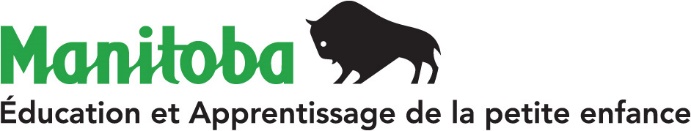 Division de la réussite scolaire et de l’inclusion1181, avenue Portage, salle 307, Winnipeg (Manitoba) Canada  R3G 0T3Tél. 204 945-0435   Téléc. 204 945-8303www.edu.gov.mb.caDemande d’aide financière pour des troubles affectifs et comportementaux profonds de niveau 3 (EBD3)Renseignements sur l’élèveTroubles d’ordre affectif ou comportementalIndiquez les comportements dangereux les plus sérieux faits à votre égard ou à celui d’autres personnes qui se sont produits au cours de la dernière année (en commençant par les plus récents).Décrivez d’autres comportements qui sont chroniques et intenses.Présentez un bref résumé des facteurs qui ont contribué aux besoins affectifs et comportementaux profonds, chroniques et intenses de cet élève (p. ex., antécédents familiaux, événement traumatisant, etc.).Renseignements sur l’évaluation scolaire la plus récente disponibles : 	Au niveau de l’année d’études ou plus.Sinon, veuillez décrire le niveau de rendement scolaire actuel et les raisons du retard.Données de l’évaluation scolaire si disponibles (y compris les évaluations du spécialiste scolaire).Sommaire du niveau général de fonctionnement global ou commentaires et observations additionnels de l’élève (facultatif)Renseignements additionnels relatifs au diagnostic, s’il y a lieu :Membres de l'équipe du Plan cercle de soin*Veuillez indiquer le temps alloué pour les personnes qui fournissent un soutien individualisé aux élèves (p. ex. ami de la famille une soirée par semaine, orthopédagogue séance individuelle d’habiletés en lecture 3 heures par cycle, counselling individuel en santé mentale une fois par semaine, séances de chef spirituel à la quinzaine, services de relève des SEF 12 heures par semaine, séance individuelle d’auxiliaire d’enseignement — 5 heures par jour, etc.).Dates des réunions de l’année scolaire en coursAssiduité(Nombre total de jours de participation/Nombre total de jours de participation possible)Si l’élève n’a pas été à plein temps à l’école ou en classe, veuillez indiquer les arrangements qui ont été faits pour les périodes où il n’était pas à l’école ou en classe et le plan prévu pour son retour à temps plein à l’école ou en classeSignaturesJ’atteste que tous les renseignements que j’ai fournis dans la présente demande sont véridiques et complets.AVIS et CONSENTEMENT pour LES RENSEIGNEMENTS PERSONNELS ET LES RENSEIGNEMENTS MÉDICAUX PERSONNELSJE COMPRENDS QUE :La division scolaire ou l’école indépendante subventionnée (le « demandeur ») recueille des renseignements personnels et des renseignements médicaux personnels et devrait, dans le cadre d’une demande de financement, les communiquer au ministère de l’Éducation et de la Formation du Manitoba afin que ce dernier puisse déterminer son admissibilité à un financement en fonction de cette demande, dans le cadre de l’aide par catégorie pour les besoins spéciaux (niveaux 2 ou 3) en vertu du Règlement sur la Loi sur les écoles publiques.Le demandeur ne peut recueillir que les renseignements nécessaires à l’appui de sa demande de financement en vertu de l’alinéa 36(1)(b) de la Loi sur l'accès à l'information et la protection de la vie privée du Manitoba. Les renseignements médicaux personnels sont recueillis par le demandeur en vertu de l’alinéa 13(1) de la Loi sur les renseignements médicaux personnels du Manitoba. Les renseignements sont recueillis et communiqués par le demandeur en vertu de l’alinéa 2 de la Loi sur la protection des enfants (communication de renseignements) du Manitoba.La divulgation des renseignements personnels et des renseignements médicaux personnels par une division scolaire pour tout autre but doit être autorisée en vertu de la Loi sur l’accès à l’information et la protection de la vie privée du Manitoba ou de la Loi sur les renseignements médicaux personnels du Manitoba ou de la Loi sur la protection des enfants (communication de renseignements) du Manitoba.La collecte ou l’utilisation des renseignements personnels et des renseignements médicaux personnels par le ministère de l’Éducation et de la Formation du Manitoba pour tout autre but doit être autorisée en vertu de la Loi sur l’accès à l’information et la protection de la vie privée du Manitoba ou de la Loi sur les renseignements médicaux personnels du Manitoba ou de la Loi sur la protection des enfants (communication de renseignements) du Manitoba.Le ministère de l’Éducation et de la Formation du Manitoba Manitoba ne divulguera pas des renseignements personnels ou des renseignements médicaux personnels fournis dans la demande sans mon consentement, à moins que la divulgation soit autorisée en vertu de la Loi sur l’accès à l’information et la protection de la vie privée du Manitoba ou de la Loi sur les renseignements médicaux personnels du Manitoba ou de la Loi sur la protection des enfants (communication de renseignements) du Manitoba.Ces renseignements personnels et ces renseignements médicaux personnels qui sont recueillis par le demandeur pour sa demande au ministère de l'Éducation et de la Formation du Manitoba sont protégés par la Loi sur l'accès à l'information et la protection de la vie privée (LAIPVP) ou la Loi sur les renseignements médicaux personnels (LRMP) ou la Loi sur la protection des enfants (communication de renseignements) du Manitoba.Au nom de mon enfant out enfant en tutelle d’âge mineur,
JE CONSENS à la collecte, à la divulgation et à l’utilisation des renseignements médicaux personnels concernant mon enfant selon les modalités et les buts décrits ci-dessus.J’AI PRIS PART à l’élaboration d’un plan éducatif personnalisé pour l’enfant susmentionnée et j’approuve le plan proposé et de la demande de financement au ministre de l’Éducation et de la Formation du Manitoba. Parent	 Tuteur légalJ’ai 18◦ans ou plus, 
JE CONSENS à la collecte, à la divulgation et à l’utilisation de mes renseignements personnels et de mes renseignements médicaux personnels selon les modalités et les buts décrits ci-dessus.J’AI PRIS PART à l’élaboration d’un plan éducatif personnalisé et j’approuve le plan proposé et de la demande de financement au ministre de l’Éducation et de la Formation du Manitoba.ÉlèvePlan Cercle de SoinBesoins prioritaires :Planification en matière de sécurité :Objectifs et plan d’action :Mise en œuvre :Date de demande : Aide financière pour l’année scolaire :Date à laquelle le soutien intensif a été mis en œuvre :Nom :No. de l’élève (METY) :No. de l’élève (METY) :No. de l’élève (METY) :No. de l’élève (METY) :Code d’inscription :Code d’inscription :Date de naissance :Date de naissance :Date de naissance :Date de naissance :Date de naissance :Date de naissance :Date de naissance :Sexe :Âge actuel :Âge actuel :Âge actuel :Année d’études actuelle :Année d’études actuelle :Année d’études actuelle :Année d’études actuelle :École :École :Division scolaire :Division scolaire :Division scolaire :Division scolaire :Division scolaire :Division scolaire :Nom du père :Nom du père :Nom du père :Nom du père :Personne ou organisme qui en prend soin :Personne ou organisme qui en prend soin :Personne ou organisme qui en prend soin :Personne ou organisme qui en prend soin :Personne ou organisme qui en prend soin :Personne ou organisme qui en prend soin :Personne ou organisme qui en prend soin :Personne ou organisme qui en prend soin :Personne ou organisme qui en prend soin :Nom et lien de relationNom et lien de relationNom et lien de relationNom et lien de relationNom et lien de relationNom de l’office de services à l’enfant et à la famille de l’agentNom de l’office de services à l’enfant et à la famille de l’agentNom de l’office de services à l’enfant et à la famille de l’agentNom de l’office de services à l’enfant et à la famille de l’agentNom de l’office de services à l’enfant et à la famille de l’agentNom de l’office de services à l’enfant et à la famille de l’agentTuteur légal :Tuteur légal :Tuteur légal :Tuteur légal :Tuteur légal :Statut légal :Statut légal :Statut légal :Statut légal :Statut légal :DateÉléments déclencheurs 
(si connus)Comportement  spécifiqueRésultat ou impactComportementLieu où le comportement s’est produitLieu où le comportement s’est produitLieu où le comportement s’est produitFréquenceMaison École Communauté Maison École Communauté Maison École Communauté Maison École Communauté Type d’évaluationDateNom de l’évaluateurOutil d’évaluationRésultatsDiagnosticDate du diagnosticDiagnostic fait parMédicaments pris actuellementMembres de l'équipe — NomLien avec l’élèveTemps alloué*Participe actuellement aux réunions de l’équipe1.      2.      3.      4.      5.      6.      7.      8.      9.      10.      Responsable de cas :Assiduité/=Durée de la journée de classe adoptée par l’école :Administrateur des services aux élèves (inscrire le nom)Directeur (inscrire le nom)SignatureSignatureDateDateSignatureSignatureDateDateNom :Date début du Plan Cercle de soin :Responsable de cas :Plan de sécurité initial pour stabiliser toute situation de crise immédiatePlan de sécurité initial pour stabiliser toute situation de crise immédiateDateProblème de sécuritéDécrivez le problème, le lieu, les événements déclencheurs, la personne qui était présentePréventionIndiquez les stratégies, la personne responsable et les objectifsInterventionIndiquez les stratégies, la personne responsable et les objectifsAttribution des rôles et des responsabilitésAttribution des rôles et des responsabilitésAttribution des rôles et des responsabilitésAttribution des rôles et des responsabilitésBesoins :      Besoins :      Besoins :      Besoins :      Objectif :      Objectif :      Objectif :      Objectif :      Forces :      Forces :      Forces :      Forces :      Mesure et évaluation :      Mesure et évaluation :      Mesure et évaluation :      Mesure et évaluation :      Stratégie du plan d’action (quoi, qui, quand, ressources)Personne responsableDates de révisionDate de finBesoins :      Besoins :      Besoins :      Besoins :      Objectif :      Objectif :      Objectif :      Objectif :      Forces :      Forces :      Forces :      Forces :      Mesure et évaluation :      Mesure et évaluation :      Mesure et évaluation :      Mesure et évaluation :      Stratégie du plan d’action (quoi, qui, quand, ressources)Personne responsableDates de révisionDate de finBesoins :      Besoins :      Besoins :      Besoins :      Besoins :      Objectif :      Objectif :      Objectif :      Objectif :      Objectif :      Forces :      Forces :      Forces :      Forces :      Forces :      Mesure et évaluation :      Mesure et évaluation :      Mesure et évaluation :      Mesure et évaluation :      Mesure et évaluation :      Stratégie du plan d’action (quoi, qui, quand, ressources)Personne responsableDates de révisionDates de révisionDate de finBesoins :      Besoins :      Besoins :      Besoins :      Besoins :      Objectif :      Objectif :      Objectif :      Objectif :      Objectif :      Forces :      Forces :      Forces :      Forces :      Forces :      Mesure et évaluation :      Mesure et évaluation :      Mesure et évaluation :      Mesure et évaluation :      Mesure et évaluation :      Stratégie du plan d’action (quoi, qui, quand, ressources)Personne responsableDates de révisionDate de finDate de finRévision du plan de sécurité initialRévision du plan de sécurité initialDateProblème de sécuritéLe problème de sécurité a-t-il été résolu? Y a-t-il encore des préoccupations?PréventionEfficacitéInterventionEfficacitéAnalyseQu’est-ce qui a été appris et qui peut être utilisé pour la planification future?Planification continue de sécurité et de situation de crisePlanification continue de sécurité et de situation de criseProblème de sécuritéDécrivez le problème, le lieu, les événements déclencheurs, la personne qui était présentePréventionIndiquez les stratégies, la personne responsable et les objectifsInterventionIndiquez les stratégies, la personne responsable et les objectifsAnalyseFaites des adaptations au besoinMise en œuvre du Plan Cercle de SoinDates de suivi spécifique du responsable de cas